                                                                                                                                            № 16  30  МАРТА 2020 г. 24.03.2020г.№10РОССИЙСКАЯ ФЕДЕРАЦИЯИРКУТСКАЯ ОБЛАСТЬНИЖНЕУДИНСКИЙ РАЙОНАДМИНИСТРАЦИЯЗАРЕЧНОГО МУНИЦИПАЛЬНОГО ОБРАЗОВАНИЯ-АДМИНИСТРАЦИЯ СЕЛЬСКОГО ПОСЕЛЕНИЯПОСТАНОВЛЕНИЕ  «О МЕРАХ ПО ОКАЗАНИЮ СОДЕЙСТВИЯ ИЗБИРАТЕЛЬНОЙ КОМИССИИ В РЕАЛИЗАЦИИ ИХ ПОЛНОМОЧИЙ ПРИ ПОДГОТОВКЕ И ПРОВЕДЕНИИ ОБЩЕРОССИЙСКОГО ГОЛОСОВАНИЯ ПО ВОПРОСУ ОДОБРЕНИЯ ИЗМЕНЕНИЙ В КОНСТИТУЦИЮ РФ 22 АПРЕЛЯ 2020 ГОДА         В целях оказания содействия избирательной комиссии в организации подготовки и проведения общероссийского голосования по вопросу одобрения изменений в Конституцию РФ 22 апреля 2020 года, в соответствии с частью 16 статьи 20 Федерального закона от 12.06.2002 года № 67-ФЗ «Об основных гарантиях избирательных прав  и права на участие в Референдуме граждан Российской Федерации», руководствуясь статьей 45 Устава Заречного муниципального образования, администрация Заречного муниципального образования                                                          ПОСТАНОВЛЯЕТ:В целях обеспечения сохранности имущества, обеспечение правопорядка, соблюдение противопожарной безопасности, исключения возникновения непредвиденных или чрезвычайных ситуаций на избирательном участке в период подготовки и в день проведения общероссийского голосования по вопросу одобрения изменений в Конституцию РФ 22 апреля 2020 года (далее- общероссийское голосование 22 апреля 2020 года), для оперативного устранения нарушений, решения вопросов, возникающих в ходе работы участковой избирательной комиссии, закрепить за избирательным участком ответственным главу Заречного муниципального образования Александра Ивановича Романенко по обеспечению автомобилем для выездных мероприятий во время голосования в том числе досрочного, вне помещения для голосования с числом посадочных мест, необходимых для обеспечения равной возможности прибытия к месту голосования не менее чем двум членам избирательных комиссий с правом совещательного голоса, а так же наблюдателям, выезжающим совместно с членами участковой избирательной комиссии  с правом решающего голоса  для проведения голосования, предусмотреть резерв предоставления автомобиля в день голосования.Назначить ответственного за пожарную безопасность на объектах общероссийского голосования в день проведения 22 апреля 2020 года директора МКУК  Наталью Владимировну Устинову.Организовать дежурство личного состава добровольных пожарных формирований на объекте общероссийского голосования в д. Заречье, удаленной от подразделений муниципальной и вневедомственной пожарной охраны, рассмотрев вопросы о дополнительном финансировании.Своевременно принять исчерпывающие меры по выполнению предписаний органов Государственного пожарного надзора.Для размещения печатных агитационных материалов  главе Заречного муниципального образования выделить специально оборудованные места.Предоставить избирательной комиссии на безвозмездной основе необходимые помещения, включая помещение для голосования и помещение для хранения избирательной документации (в том числе обеспечивать охрану этих помещений и избирательной документации), транспортные средства, средства связи и техническое оборудование, а также оказывать при необходимости иное содействие, направленное на обеспечение выполнения избирательной комиссией полномочий, установленных законодательством Российской Федерации.Обеспечить содействие избирательной комиссии в осуществлении информирования избирателей о подготовке и проведении общероссийского голосования 22 апреля 2020 года.Оказывать содействие в обеспечении участковой избирательной комиссии не позднее чем за 10 дней до дня голосования компьютерным оборудованием, необходимым для приема заявлений о включении избирателей в список избирателей по месту нахождения, а также для применения технологии изготовления протоколов участковой избирательной комиссией об итогах голосования с машиночитаемым кодом.Резервным пунктом для голосования назначить МКОУ Зареченская СОШ в целях организации непрерывности процесса проведения выборов в случае невозможности работы избирательных комиссий в имеющихся помещениях.В помещении для голосования избирательных участков обеспечена сотовая связь «мегафон».Опубликовать данное постановление в «Вестнике Заречного сельского поселения».Контроль за исполнением данного постановления оставляю за собойГлава Заречногомуниципального образования                                                               А.И.Романенко24.03.2020 г. № 70РОССИЙСКАЯ ФЕДЕРАЦИЯИРКУТСКАЯ ОБЛАСТЬНИЖНЕУДИНСКИЙ РАЙОНАДМИНИСТРАЦИЯ ЗАРЕЧНОГОМУНИЦИПАЛЬНОГО ОБРАЗОВАНИЯДУМАЗАРЕЧНОГОМУНИЦИПАЛЬНОГО ОБРАЗОВАНИЯРЕШЕНИЕО ВНЕСЕНИИ ИЗМЕНЕНИЙ В РЕШЕНИЕ ДУМЫ ЗАРЕЧНОГО МУНИЦИПАЛЬНОГО ОБРАЗОВАНИЯ ОТ 25.11.2019г. № 54 « О НАЛОГЕ НА ИМУЩЕСТВО ФИЗИЧЕСКИХ ЛИЦ»В соответствии с главой 32 Налогового кодекса РФ, ст.35 Федерального закона от 06.10.2003 г. №131-ФЗ «Об общих принципах организации местного самоуправления в Российской Федерации», руководствуясь ст. 33 Устава Заречного муниципального образования,   Дума Заречного муниципального образования РЕШИЛА:Внести в Решение Думы  Заречного муниципального образования от 25.11.2019 года №54 «О налоге на имущество физических лиц» следующие изменения:1.1. Подпункт 4 второй строки первого столбца таблицы, закрепленной пунктом 2 решения, изложить в следующей редакции:«4) гараж, машино-место, в том числе расположенное в объекте налогообложения, указанном в подпункте 2 статьи 406 Налогового кодекса РФ;»       1.2. Подпункт 5 второй строки первого столбца таблицы, закрепленной пунктом 2 решения, изложить в следующей редакции:«5) хозяйственное строение или сооружение, площадь каждого из которых не превышает 50 квадратных метров и которые расположены на земельных участках для ведения личного подсобного хозяйства, огородничества, садоводства или индивидуального жилищного строительства;».2. Опубликовать настоящее решение в «Вестнике Заречного сельского поселения» и разместить  в информационно-телекоммуникационной сети «Интернет» на официальном сайте Заречного муниципального образования.3. Настоящее решение распространяется на правоотношения, возникшие с 1 января 2020 года.Глава Заречного муниципального образования                                                              А.И.Романенко                                            ЗАРЕЧНОГОСЕЛЬСКОГО  ПОСЕЛЕНИЯ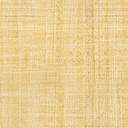 